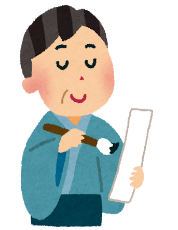 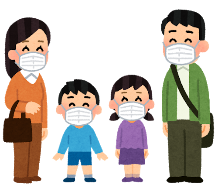 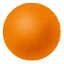 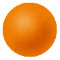 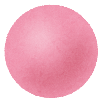 ハッピーすまいる★こうかでつながろうプロジェクト新型コロナに負けないこうふく川柳応募用紙※ご記入いただいた個人情報は本会で厳重に管理し、本プロジェクトの実施以外に使用しません。ふりがなお名前〒電話番号FAX番号E-mail学校名・学年※学生のみ記入ペンネーム（　　　　　　　　　　　　　　　　　　　）※社協ホームページやこうふくコロンブス（あいコムこうか放送）で掲載します。